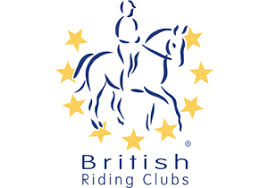 Data ProtectionPrivacy PolicyACKWORTH & DISTRICT RIDING CLUBData protectionACKWORTH & DISTRICT RIDING CLUB (ADRC) is a data controller registered with the UK Information Commissioner’s Office Keeping your personal information safe is very important to us.  We are committed to complying with privacy and data protection laws and being transparent about how we process personal data.We have policies, procedures and training in place to help our employees and volunteers understand their data protection responsibilities and follow the data protection principles. We have a nominated member of staff who serves as our Data Protection Lead. If you have any questions regarding our Privacy Policy, please email [insert your data protection lead’s email address]This privacy policy relates to our use of any personal information we process about you.How we collect personal dataWe may collect your personal data in different ways, for example:when you, your parent or guardian, your tutor or coach communicate with us by post, telephone, SMS, email or via our websitefrom the information you provide to us when you make an application to work for us, or from third parties such as your previous or current employers so we can verify details about youas you interact with us in other ways; as a contractor, or in any other capacityHow we use personal informationWe collect and use personal information about our members, supporters and volunteers for different purposes.Membership applications, administration and renewalsInforming non-members about ADRC events and servicesProvision of training courses to individuals Provision of exams to individuals (who are or will become a member to take the exam)Running events and campsDealing with complaints and appealsUndertaking safeguarding activities including DBS checks and caseworkProcessing expensesWe only collect personal information that we genuinely need. This may include: Contact details such as name address, email address and phone numbersCredit card details and any purchases you have made Date of birth and gender Any Special Educational Needs (SEN) requirements for exams including relevant medical recordsDietary requirements where this is required for catering QualificationsName of your parent or guardian (if you are under 18)Name and contact details of any next of kin where you are attending an event and are riding/carriage driving)NationalityMembership applications, administration and renewalsWe will use the information that you provide to us to process your membership application and renew your application if appropriate. We will email and post you information about events, courses, our services and other items of interest, as part of your membership. You can opt out or unsubscribe from receiving this information if you wish. Our legal basis for using your personal information in this way is for the performance of a contract.Informing non-members about ADRC events and servicesIf you opt in to our mailing list we will use the information that you provide to email and post you information about our events, courses, our services and other items of interest. You can opt out or unsubscribe from receiving this information at any time if you wish. Our legal basis for using your personal information in this way is consent.Provision of training courses to individuals If you sign up to one of our training courses, we will use the information that you provide to us to process your registration and provide the course to you.  Our legal basis for using your personal information in this way is for the performance of a contract.Provision of assessments to individualsIf you apply to undertake one of our exams, we will use your information provided to us to process your application and enable you to undertake the exam. This will include sharing some of your information with the examiner. It may also include sharing your results with your trainer / coach, and collecting and sharing medical information with your examiner if you choose to provide that to us and if it is necessary. Our legal basis for using your personal information in this way is for the performance of a contract.Running events and campsIf you register for one of our events or camps, we will use your information provided to us to process your registration and enable you to attend the event or camp. This will include sharing some of your information with our volunteers that run the event or camps. It may also include collecting and sharing medical information with them if you choose to provide that to us. Our legal basis for using your personal information in this way is for the performance of a contract.If you choose to provide us with your dietary requirements we may share them with third parties that we use to provide catering at our events.Dealing with complaints and appealsIf a complaint or an appeal is raised with us, we will process the personal information that is provided to us to manage and resolve the complaint or appeal. This may include sharing relevant information with an affiliated organisation, such as The BEF or a riding club, a coach, welfare officer or other organisation, depending upon the nature of the complaint and the area it relates to. Our legal basis for using personal information for this purpose is to fulfil our legitimate interest and fulfil our objective of resolving complaints in a careful and appropriate manner.Undertaking safeguarding activities including DBS checks and caseworkWhen necessary, we process relevant personal information about members, volunteers, coaches and employees for safeguarding purposes. This might include undertaking DBS and other checks to identify any criminal and other activity we need to be aware of and casework. It may be necessary to share some personal information with relevant authorities such as the police, The Safeguarding Advisory Board and an appropriate member of the respective Member Body – such as The BEF, The Pony Club or a BRC Riding Club (as appropriate to the safeguarding activity).  Our legal basis for this processing is to meet our legal obligations.  Processing expensesWe will use your personal information including your bank account details to process expense claims. Our legal basis for using your information for this is for the performance of a contract. Cookies and aggregate information collected from www.ackworthridingclub.com We use cookies and log files on our website to store information about how you use our website. A cookie is a piece of data stored on the user’s computer tied to information about the user.  This enables us to create a profile which details your viewing preferences. We use your profile to tailor your visit to our website, to make navigation easier and direct you to information that best corresponds to your interests and country.  Aggregate information is collected from users using our own web tracker. This information includes users' Internet Protocol (IP) addresses, browser type, internet service provider (ISP), referring/exit pages, platform type, date/time of visit, number of clicks, error pages and number of unique visits. This information is not linked to personal profiles or to personally identifiable information provided by users.  We use it to analyse visitor trends and use of our website, administer the website and to gather broad demographic information of our website users. Our legal basis for using your information in this way is for our legitimate interest.Our legal basis for processing personal information Our legal basis for the purposes that we process personal information is for the performance of a contract, or for our legitimate interests or consent.We may process personal information because it is necessary for the performance of a contract to which you are a party (or to take steps at your request prior to entering a contract). For example, we may process your personal data:To issue or administer a membershipTo administer a training course and award a qualificationWe may collect and use your personal data if it is necessary for our legitimate interest and so long as its use is fair, balanced and does not unduly impact your rights. We will ask for your consent to send you marketing emails and text messages. You can withdraw consent for this at any time. Usually we will only process sensitive personal data if we have your explicit consent. In extreme situations, we may share your personal details with the emergency services if we believe it is in your ‘vital interests’ to do so. For example, if someone is taken ill during one of our events. Sharing personal information We will only share your personal information where we are required to fulfil our contract with you, or legitimate interest, where we have your consent, or we are required to do so by law.We may share your personal information with third party organisations who will process it on our behalf, for example a mailing house, our website administrator or printers. If necessary, we may also share your information with caterers, course providers, referees, and coaches. We may also share your information with our bank to process a payment; our professional advisers (such as our legal advisers) where it is necessary to obtain their advice; and our IT support and data storage providers.We process employee personal information to fulfil our contracts with our employees and meet our legal obligations as an employer.Where required, we will process personal information to comply with our legal obligations. In this respect we may use your personal data to comply with subject access requests; tax legislation; for the prevention and detection of crime; and to assist the police and other competent authorities with investigations including criminal and safeguarding investigations.Transferring personal data outside of the EEA We do not transfer data outside of the EEAYour rightsIf you no longer wish to receive communications about products and services from us, please contact sheilarogerson@hotmail.com  You can also unsubscribe at any time to emails that we may send to you about the products and services that we think will be of interest to you.You also have the right to:Request a copy of the information we hold about you.  Requests should be addressed to [enter the email address of your data protection lead]. We will respond within 30 days of receiving your written request.Tell us to change or correct your personal information if it is incomplete or inaccurate. Please contact us at [insert an email address that can be used for contact preference updates]Ask us to restrict our processing of your personal data or to delete your personal data if there is no compelling reason for us to continue using or holding this information. Please contact us at [enter the email address of your data protection lead].Receive from us the personal information we hold about you which you have provided to us, in a reasonable format specified by you, so that you can send it to another organisation. Please contact us at [enter the email address of your data protection lead].Object, on grounds relating to your specific situation, to any of our processing activities where you feel this has a disproportionate impact on you. Please contact us at [enter the email address of your data protection lead].Please note that we may be entitled to refuse requests where exceptions apply: for example, if we have reason to believe that the personal data we hold is accurate or we can show our processing is necessary for a lawful purpose set out in this Privacy Policy.How long we keep your personal informationWe will hold your personal information for as long as is necessary. We will not retain your personal information if it is no longer required. In some circumstances, we may legally be required to retain your personal information, for example for finance, employment or audit purposes.  We will keep membership records indefinitely, in order to administer our membership schemeWe will keep records of events and camps for 2 years, in order to facilitate any insurance claim resulting from the activity.Changes to this policyThis Privacy Policy may change from time to time. Where practical we will provide you with an updated Privacy Policy from time to time. However, we also recommend that you please visit this webpage periodically to keep up-to-date with the changes in our Privacy Policy.Making a complaint to the Information Commissioner’s OfficeIf you are not satisfied with our response to any query you raise with us, or you believe we are processing your personal data in a way which is inconsistent with the law, you can complain to the Information Commissioner’s Office whose helpline number is: 0303 123 1113.  